ЧЕРКАСЬКА ОБЛАСНА РАДАР І Ш Е Н Н Я09.09.2022                                                                               № 14-21/VIIIПро звернення депутатів Черкаської обласної ради до Верховної Ради України, Кабінету Міністрів України, Міністерства фінансів України, Міністерства освіти і науки України щодо віднесення до пріоритетних видатків, за якими Казначейство здійснює платежі в умовах воєнного стану, на здійснення закупівлі шкільних автобусівВідповідно до статті 43 Закону України «Про місцеве самоврядуванняв Україні» обласна рада в и р і ш и л а:звернутися до Верховної Ради України, Кабінету Міністрів України, Міністерства фінансів України, Міністерства освіти і науки України щодо віднесення до пріоритетних видатків, за якими Казначейство здійснює платежі в умовах воєнного стану, на здійснення закупівлі шкільних автобусів (текст звернення додається).Голова                                                                                         А. ПІДГОРНИЙДодатокдо рішення обласної ради від 09.09.2022 № 14-21/VIIIЗверненнядепутатів Черкаської обласної ради до Верховної Ради України, Кабінету Міністрів України, Міністерства фінансів України, Міністерства освіти і науки України щодо віднесення до пріоритетних видатків, за якими Казначейство здійснює платежі в умовах воєнного стану, на здійснення закупівлі шкільних автобусівУ зв'язку із збройним вторгненням російської федерації до України значну кількість шкільних автобусів закладів освіти області було вилучено на потреби Збройних Сил України.Станом на 24.02.2022 в області на обліку перебувало 259 шкільних автобусів. За час дії військового стану у закладів освіти вилучено для потреб ЗСУ 37 автобусів, які знято з обліку.На цей час у закладах освіти залишилося 223 шкільні автобуси 
(1 автобус виділено школі у березні). Водночас з них 25 автобусів вилучено на тимчасовій основі, однак вони продовжують перебувати на обліку. Проте технічний стан вилучених автобусів, у разі їх повернення закладам, не дозволить задіяти їх у перевезенні школярів.У зв'язку з реорганізацією мережі шкіл, створенням опорних шкіл, особливостями здійснення освітнього процесу, заміною зношеного автотранспорту, потреба у шкільних автобусах за даними органів управління освітою територіальних громад становить 60 одиниць, у тому числі 13 одиниць – для дітей з особливими освітніми потребами.З урахуванням вилучених автобусів загальна потреба у шкільних автобусах становить 122 одиниць, з них 13 автобусів обладнаних місцями для дітей з особливими освітніми потребами.У кінці 2021 року область отримала 22,8 млн грн, за рахунок яких можна придбати у 2022 році на умовах співфінансування 10 шкільних автобусів.Однак, закупівля шкільних автобусів не належить до пріоритетних видатків, які органи Казначейства здійснюють у разі низької ресурсної забезпеченості єдиного казначейського рахунка згідно з постановою Кабінету Міністрів України від 09.06.2021 № 590 «Про затвердження Порядку виконання повноважень Державною казначейською службою в особливому режимі в умовах воєнного стану». Тому виникає необхідність внесення змін 
до зазначеної постанови.Враховуючи вищезазначене, депутати Черкаської обласної ради звертаються до Верховної Ради України, Кабінету Міністрів України, Міністерства фінансів України, Міністерства освіти і науки України щодо віднесення до пріоритетних видатків, за якими Казначейство здійснює платежі в умовах воєнного стану, на здійснення закупівлі шкільних автобусів.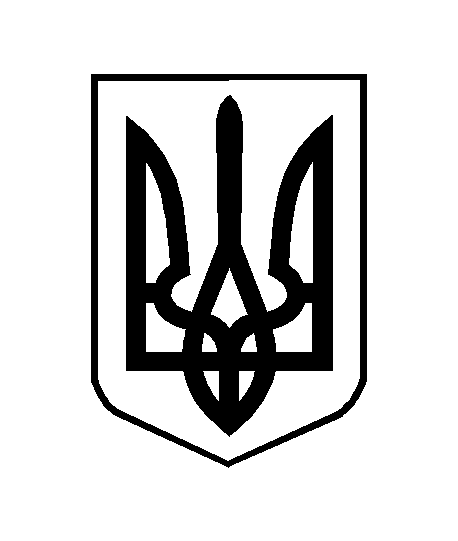 